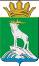     АДМИНИСТРАЦИЯ НИЖНЕСЕРГИНСКОГО  МУНИЦИПАЛЬНОГО РАЙОНАПОСТАНОВЛЕНИЕот 27.02.2020                           № 87г. Нижние Серги О внесении изменений в постановление администрации Нижнесергинского муниципального района от 10.02.2020 №47 «Об утверждении Порядка предоставления субсидии  из областного бюджета бюджету Нижнесергинского муниципального района на осуществление мероприятий по обеспечению питанием обучающихся в муниципальных общеобразовательных организациях Нижнесергинского муниципального района в 2020 году»В соответствии со статьей 37 Федерального закона от 29.12.2012 № 273-ФЗ «Об образовании в Российской Федерации», статьей 22 Закона Свердловской области от 15.07.2013 № 78-ОЗ «Об образовании в Свердловской области», постановлением Правительства Свердловской области от 19.12.2019 № 920-ПП «Об утверждении государственной программы Свердловской области «Развитие системы образования и реализация молодежной политики в Свердловской области до 2025 года», ПОСТАНОВЛЯЮ:1.  Внести в постановление администрации Нижнесергинского муниципального района от 10.02.2020 №47 «Об утверждении Порядка предоставления субсидии  из областного бюджета бюджету Нижнесергинского муниципального района на осуществление мероприятий по обеспечению питанием обучающихся в муниципальных общеобразовательных организациях Нижнесергинского муниципального района в 2020 году» следующие изменения:   1.1. В наименовании и по тексту слова «предоставления субсидии» заменить словами «расходования субсидии».   2. Обнародовать данное постановление путем размещения полного текста через сеть «Интернет»  на официальном сайте администрации Нижнесергинского муниципального района.    3. Контроль за исполнением настоящего постановления возложить на заместителя главы администрации Нижнесергинского муниципального района А.Н. Екенина. Глава Нижнесергинскогомуниципального района                                                                         В.В. Еремеев